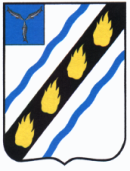 АДМИНИСТРАЦИЯСОВЕТСКОГО МУНИЦИПАЛЬНОГО РАЙОНАСАРАТОВСКОЙ ОБЛАСТИПОСТАНОВЛЕНИЕ      от 09.07.2019 № 385р.п. СтепноеО внесении изменений в постановление администрации Советского муниципального района от 09.09.2016 № 772	Руководствуясь Федеральными законами от 06.10.2003 № 131 - ФЗ «Об общих принципах организации местного самоуправления в Российской Федерации», от 27.07.2010 № 210 - ФЗ «Об организации предоставления государственных и муниципальных услуг», статьями 5, 9 Федерального закона от 22.07.2008 № 159 – ФЗ «Об особенностях отчуждения недвижимого имущества, находящегося в государственной или муниципальной собственности и арендуемого субъектами малого и среднего предпринимательства, и о внесении изменений в отдельные законодательные акты Российской Федерации», Уставом Советского муниципального района, администрация Советского муниципального района ПОСТАНОВЛЯЕТ:	1. Внести в приложение № 2 к постановлению администрации Советского муниципального района Саратовской области от 09.09.2016 № 772 «Об имущественной поддержке субъектов малого и среднего предпринимательства в Советском муниципальном районе Саратовской области» следующее изменение: - пункт 6 приложения дополнить абзацами следующего содержания:«Оплата недвижимого имущества, находящегося в муниципальной собственности и приобретаемого субъектами малого и среднего предпринимательства при реализации преимущественного права на приобретение арендуемого имущества, осуществляется единовременно или в рассрочку посредством ежемесячных или ежеквартальных выплат в равных долях.Срок рассрочки оплаты такого имущества при реализации преимущественного права на его приобретение устанавливается соответственно нормативным правовым актом Правительства Российской Федерации, законом субъекта Российской Федерации, муниципальным правовым актом, но не должен составлять менее пяти лет.В то же время указанный 5 – летний срок применяется, если нормативным правовым актом Правительства Российской Федерации, законом субъекта Российской Федерации, муниципальным правовым актом не установлен иной срок рассрочки  оплаты арендуемого имущества.».2. Настоящее постановление вступает в силу со дня его официального опубликования.Глава Советского муниципального  района                                                                   С.В. ПименовГрафкина А.А.5-17-91